PROPOSTA DO PROJETO DE FINAL DE CURSOI. IdentificaçãoII. ObjetivoIII. Descrição*IV. Metodologia*V. Recursos Necessários*Não há limite para o número de linhas.Fortaleza, [dd] de [mês] de [ano]________________________________Aluno______________________________________Professor Orientador______________________________________Visto do Chefe do DepartamentoAprovado pela Coordenação do Curso em ___/___/____________________________________________Coordenador do Curso de GraduaçãoProcedimentos e instruções:O professor orientador encaminha a proposta à Coordenação do Curso com um visto do Chefe do Departamento ao qual ele pertence;Após aprovação na Coordenação, o Coordenador envia a demanda de turmas, sob a responsabilidade dos Orientadores, ao Departamento de Engenharia de Teleinformática;Não haverá mais que uma turma por professor orientador, cada uma com no máximo cinco alunos.Cada turma por professor orientador pode ter mais de um tema de projeto.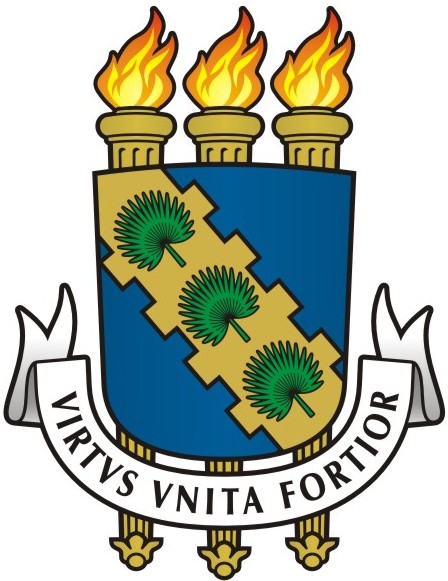 UNIVERSIDADE FEDERAL DO CEARÁCENTRO DE TECNOLOGIADEPARTAMENTO DE ENGENHARIA DE TELEINFORMÁTICACAMPUS DO PICI, CAIXA POSTAL 6007 CEP 60.755-640FORTALEZA – CEARÁ - BRASILFONE (+55) 85 3366-9467 – FAX (+55) 85 3366-9468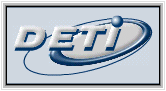 Título:Aluno:Prof. Orientador (Departamento):Este projeto objetiva…